Серия вебинаров от EBSCO на русском языке - август 2022Компания EBSCO приглашает вас на очередную серию вебинаров, которые пройдут в августе. Все вебинары бесплатны и проводятся на русском языке. Продолжительность каждого составляет около 1 часа. Выберите заинтересовавшее вас мероприятие и пройдите по ссылке для регистрации. После этого вам на почту придет письмо-приглашение со ссылкой на вебинар.Все зарегистрированные участники получат сертификаты.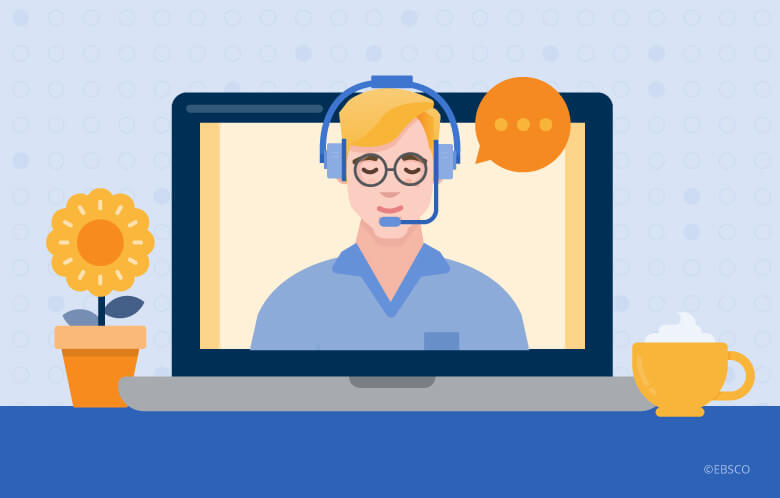 15 августа в 14.30 МСК – Поиск научной информации в мультидисциплинарной базе данных Academic Search™ PremierВо время этого практического занятия вы узнаете о базовом и расширенном поиске, о том, какие ограничители и расширители вы можете использовать при работе с результатами поиска, как и для чего использовать предметные рубрикаторы, как проверить наличие журнала на платформе и настроить уведомления о появлении новых выпусков.Регистрация16 августа в 09.00 МСК – Поиск научной информации в мультидисциплинарной базе данных Academic Search™ PremierВо время этого практического занятия вы узнаете о базовом и расширенном поиске, о том, какие ограничители и расширители вы можете использовать при работе с результатами поиска, как и для чего использовать предметные рубрикаторы, как проверить наличие журнала на платформе и настроить уведомления о появлении новых выпусков.Регистрация16 августа в 15.00 МСК – Поиск информации по медицине в базе данных Medline Complete™ Во время этого практического занятия вы узнаете базовом и расширенном поиске в базе данных по медицине Medline Complete™, о том, какие ограничители и расширители вы можете использовать при работе с результатами поиска, как и для чего использовать предметные рубрикаторы, подробно остановимся на рубрикаторе MeSH в базе данных Medline, как проверить наличие журнала на платформе и настроить уведомления о появлении новых выпусков.Регистрация17 августа в 09.00 МСК – Поиск информации по медицине в базе данных Medline Complete™ Во время этого практического занятия вы узнаете базовом и расширенном поиске в базе данных по медицине Medline Complete™, о том, какие ограничители и расширители вы можете использовать при работе с результатами поиска, как и для чего использовать предметные рубрикаторы, подробно остановимся на рубрикаторе MeSH в базе данных Medline, как проверить наличие журнала на платформе и настроить уведомления о появлении новых выпусков.Регистрация17 августа 14.00 МСК - Как продвигать электронные ресурсы в вашей организации (для библиотекарей). Во время данного вебинара вы узнаете о том, почему необходимо продвигать ваши электронные ресурсы, какие выгоды имеет от этого библиотека, как увеличить видимость ресурсов и осведомленность о ресурсах, о важности точек доступа к ресурсам. Регистрация18 августа в 09.00 МСК - Инструменты EBSCOhost®, полезные при написании научных работВо время этого практического занятия вы узнаете как эффективно использовать функции, доступные на платформе EBSCOhost, такие как: сохранение статей в облаке на Google Диск, цитирование статьи, сохранение истории поиска, создание и использование личной учетной записи My EBSCOhost, сохранение результатов в папку, возможность делиться отобранной информацией со своими коллегами, создание оповещений, экспорт библиографических данных в такие программы, как Zotero, Mendeley, EndNote.Регистрация18 августа в 14.00 МСК - Инструменты EBSCOhost®, полезные при написании научных работВо время этого практического занятия вы узнаете как эффективно использовать функции, доступные на платформе EBSCOhost, такие как: сохранение статей в облаке на Google Диск, цитирование статьи, сохранение истории поиска, создание и использование личной учетной записи My EBSCOhost, сохранение результатов в папку, возможность делиться отобранной информацией со своими коллегами, создание оповещений, экспорт библиографических данных в такие программы, как Zotero, Mendeley, EndNote.Регистрация19 августа в 09.00 МСК - Электронные книги EBSCO – какие надо знать особенности при загрузке книгПрактическое занятие, в ходе которого вы узнаете, как пользоваться электронными книгами EBSCO, как скачать полные электронные книги и главы, как пользоваться электронными книгами на смартфонах, планшетах и ​​читалках, как загрузить и авторизовать Adobe Digital Editions.Регистрация19 августа в 14.30 МСК - Электронные книги EBSCO – какие надо знать особенности при загрузке книгПрактическое занятие, в ходе которого вы узнаете, как пользоваться электронными книгами EBSCO, как скачать полные электронные книги и главы, как пользоваться электронными книгами на смартфонах, планшетах и ​​читалках, как загрузить и авторизовать Adobe Digital Editions.РегистрацияВебинары ведет: Сержан Ирина, менеджер по взаимодействию с клиентами EBSCO (Россия и страны СНГ) iserzhan@ebsco.comУчебный портал